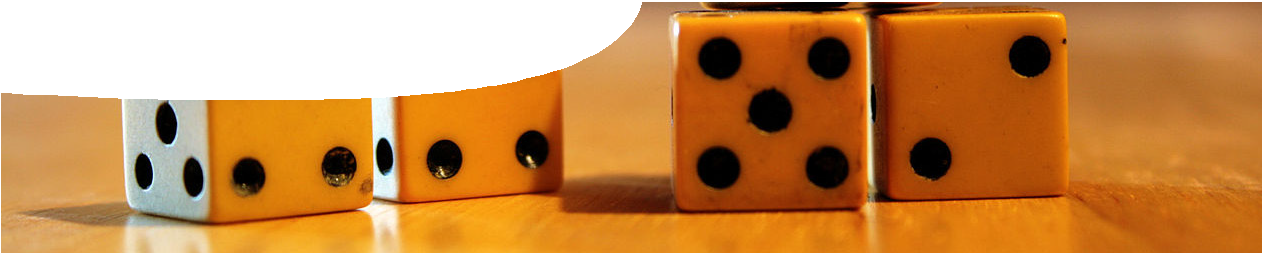 ComponentsPurposeTo Explore the mathematical rules that govern radioactive decay.OutcomesStudents:explain the meaning of nuclear decay,explain rate of nuclear decay and half-life using different radioactive isotopes,describe the relationship between decreasing amount of parent isotope and growth of daughter products, andunderstand that simulations are a legitimate alternative to actual laboratory experiences.Activity summaryTeacher notes: Nuclear decay simulatorThe Nuclear decay simulator contains data for  16 radioactive isotopes. Decay of a fixed number of atoms is simulated over a user-adjustabletimescale. The selected isotopes have half-lives in the range of a few seconds to thousands of years. Two of the isotopes have a two-stage decay with an intermediate daughter product that is itself radioactive, and one isotope has a branched decay leading to two stable daughters.All interaction in this learning object takes place on one screen. The screen is divided into three panels. The left panel lists the Parent isotope,Number of atoms and Timescale — all with a variety of selections. The centre panel displays a visual representation of the decaying atoms and includes controls to Start, Pause, Resume and Reset the simulation. The right panel graphs number of atoms of an isotope against time.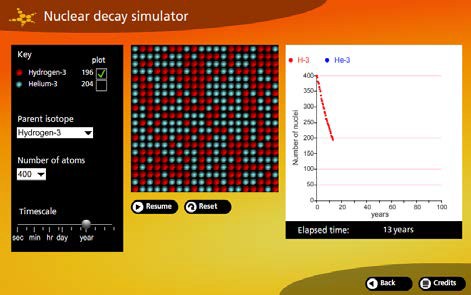 Figure 1: Nuclear decay simulator interfaceFor most isotopes a single parent and daughter isotope will be displayed: e g hydrogen-3 (parent) and helium-3 (daughter). Students may choose to graph: just the parent isotope (where the number of atoms decreases with time); just the daughter isotope (where the number of atoms increases with time); or both parent and daughter isotopes simultaneously.For two of the isotopes (oxygen-20 andstrontium-90) an intermediate radioactive daughter is also produced and can be graphed. One isotope (iridium-192) has a branched decay scheme.Approximately 95% of the isotope decays via β-decay to a stable isotope (platinum-192), and 5% via electron capture to a stable isotope (osmium-192).The timescale can be adjusted whilst the simulation is running. This provides a quick way of determining an appropriate timescale setting for any given parent isotope. Once a suitable timescale has been located, the simulation can be reset then run again.Move the cursor over the graph to display x and y-coordinates. The half-life of an isotope canbe determined by moving the cursor over the intersection of the decay trace with the horizontal ordinate that corresponds to half the starting number of atoms decayed.Table 1 lists parent isotopes included in this learning object, with daughter products and half-life.Table 1: Parent and dughter isotopes in Nuclear decay simulator. Daughter products marked (*) are themselves radioactive.Dice simulationMaterials100 diceMethodDistribute dice evenly among students.Make provision for results of the demonstration to be displayed to students (e g a table on the whiteboard).Inform students that:dice are radioactive ‘nuclei’;each throw is an equal time interval of, say, one day; anda six is a decayed nucleus.On a command from the teacher students throw their dice onto the desk and note the number of sixes (decayed nuclei). Record total number that have decayed and total number of nuclei remaining.Remove decayed nuclei from the experiment.Repeat steps 4 and 5 until all nuclei have decayed.Issue worksheets to students, who copy results into their own table and answer questions about the experiment.Why are some isotopes stable and others radioactive?Equations modelling the behaviour of particles in atomic nuclei are complex, but it’s possible to get some idea of the mathematics of isotopes byconsidering neutron stability. A neutron in isolation is unstable, quickly decaying into a proton, electron and antineutrino. A neutron in an atomic nucleus can be completely stable. How does this difference arise?1 n → 1 p + e− + νLet’s now consider the case of a deuterium (hydrogen-2) atom. A deuterium nucleus contains a proton and a neutron, bound together by thestrong interaction. In addition to mass energy of the neutron and proton there’s also binding energy to consider. This is potential energy that arises from interaction between the proton and neutron. In this case binding energy is negative. That is, it requires energy to separate the proton and neutron.0	1	{ 1 n + 1 p} → 1 p + 1 p + e− + νNeutron decay (or beta decay) takes place when a down quark converts into an up quark through the weak interaction. For this decay to happen spontaneously, total mass energy of the productscannot be greater than the mass energy of the initial neutron.Masses of neutrons, electrons and protons are well known, so the energy budget of the reaction can be calculated using Einstein’s equation relating mass and energy, E = mc2.Mass energies in Table 2 are expressed in gigaelectron-volts (GeV) where 1 GeV = 109 eV.Table 2: energy budget for free neutron decayTotal mass energy of the products is less than the mass energy of the neutron, so this neutron decay can spontaneously occur. The missing energy of0.000 782 GeV doesn’t just disappear: it’s given to the products as kinetic energy.With negligible mass the antineutrino has effectively no kinetic energy, so kinetic energy is distributed between the proton and electron. The small mass of an electron explains why it may be ejected from a nucleus at close to the speed of light in beta decay.0	1	1	1Table 3: Energy budget for neutron decay in deuteriumNow we find that the energy of the products is greater than the starting energy, and that’s even before we’ve added kinetic energy to the products. Therefore this process can’t happen spontaneously, and a neutron in a deuterium nucleus is stable.Repeating these calculations for other isotopes yields varying results: sometimes potential decay products have less mass energy than starting particles (leading to unstable isotopes); sometimes they have more (stable isotopes).These results account for the stability of different isotopes.A free neutron decays to a proton, electron and antineutrino within an average of 15 minutes.A deuterium (hydrogen-2) atom is stable.A tritium (hydrogen-3) atom decays by beta- emission (neutron decay) with a half-life of 12.32 years.Figure 2: Feynman diagram for decay of a neutron into a proton, electron and antineutrino, via an intermediate W boson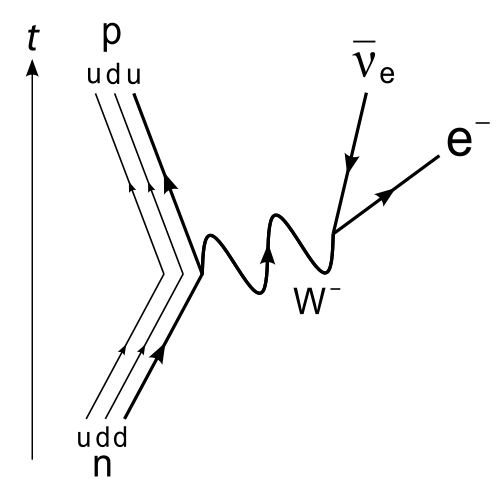 image: Joel Holdsworth, en.wikipedia.org/wiki/File:Beta_Negative_Decay.svgAssociated SPICE resourcesNuclear reactions 3: Nuclear decay may be used in conjunction with related SPICE resources to address the broader topic of nuclear physics.Technical requirementsThe learning object requires Adobe Flash Player version 8 or later on the client machine (this is a free download from www.adobe.com).The teachers guide, fact sheet and worksheets require Adobe Reader (version 5 or later), which is a free download from www.adobe.com. The worksheets are also available in Microsoft Word format.AcknowledgementsDeveloped by the Centre for Learning Technology, UWA. Production team: Brett Boughton (Willetton Senior High School), Alan Cadby, Fred Deshon, Bob Fitzpatrick, Jenny Gull, Trevor Hutchison, Paul Ricketts, Gary Thomas and Michael Wheatley.banner image: ‘Five ivory dice’ by Liam Quin. CC-BY-3.0. en.wikipedia.org/wiki/File:Five_ivory_dice.jpgSPICE resources and copyrightAll SPICE resources are available from the Centre for Learning Technology at The University of Western Australia (“UWA”). Selected SPICE resources are available through the websites of Australian State and Territory Education Authorities.Copyright of SPICE Resources belongs to The University of Western Australia unless otherwise indicated.Teachers and students at Australian and New Zealand schools are granted permission to reproduce, edit, recompile and include in derivative works the resources subject to conditions detailed at spice.wa.edu.au/usage.All questions involving copyright and use should be directed to SPICE at UWA.Web: spice.wa.edu.au Email: spice@uwa.edu.au Phone: (08) 6488 3917Centre for Learning Technology (M016) The University of Western Australia35 Stirling HighwayCrawley WA 6009NAMEDESCRIPTIONAUDIENCE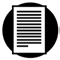 Nuclear decayteachers guideThis guide shows how simulations may be used to explore radioactive decay.teachers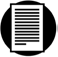 Isotopesfact sheetThis fact sheet describes applications of isotopes in environmental science and dating.students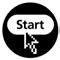 Nuclear decay simulatorlearning objectStudents investigate how selected radioisotopes decay over time.students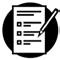 Investigating nuclear decayworksheetThis worksheet provides a framework for student use of the nuclear decay simulator.studentsDecay with diceworksheetStudents engage in a simulation by throwing dice to represent nuclei decaying.studentsACTIVITYPOSSIBLE STRATEGYStudents explore the interactive learning object, Nuclear decay simulator. They use the interaction to respond to questions posed on the worksheet, Investigating nuclear decay.individually, in pairs or as a whole class activityDiscuss the worksheet, Investigating nuclear decay, then complete it.teacher-led discussionAs an alternative, students simulate nuclear decay by throwing dice, recording results in a table, and answering questions in theworksheet, Decay with dice. See details below under Dice simulation.whole class activityThe fact sheet, Isotopes, describes some practical applications of stable and radioactive isotopes (Science as a Human Endeavour concepts).individual studyPARENTDAUGHTERHALF-LIFEhydrogen-3helium-312.32 yrberyllium-11boron-1113.81 scarbon-14nitrogen-145730 yrcarbon-10boron-1019.255 scarbon-15nitrogen-152.449 snitrogen-16oxygen-167.13 snitrogen-17oxygen-174.173 soxygen-19fluorine-1926.91 soxygen-20fluorine-20*13.51 sfluorine-20neon-2011.0 scaesium-137barium-13730.2 yriodine-131xenon-1318 dayspolonium-210lead-206138.37 daysstrontium-90yttrium-90*29.1 yryttrium-90zirconium-9064 hriridium-192platinum-192 (95%)osmium-192 (5%)73.8257 daysMASS ENERGY OF INITIAL PARTICLE IN GeVMASS ENERGY OF INITIAL PARTICLE IN GeVMASS ENERGY OF PRODUCTS IN GeVMASS ENERGY OF PRODUCTS IN GeVneutron0.939 565proton0.938 272electron0.000 511antineutrino0.000 000total0.939 565total0.938 783MASS ENERGY OF INITIAL PARTICLES IN GeVMASS ENERGY OF INITIAL PARTICLES IN GeVMASS ENERGY OF PRODUCTS IN GeVMASS ENERGY OF PRODUCTS IN GeVproton0.938 2722 protons1.876 544neutron0.939 565electron0.000 511binding energy-0.002 225antineutrino0.000 000total1.875 612total1.877 055DESCRIPTIONLEARNING PURPOSENuclear reactionsThis learning pathway shows how a number of SPICE resources can be combined to teach the topic of ionising radiation and nuclear reactions.Nuclear reactions 1: Mines to medicineStudents express their opinions on a moral issue after viewing a film of demonstrators at a uranium mine and after a medical physicist explains why nuclear medicine is so important to diagnostic and therapeutic procedures.EngageNuclear reactions 2: Nuclear radiationStudents investigate types and properties of radiation with particular attention to penetrative characteristics.Explore 1Nuclear reactions 3: Nuclear decayStudents manipulate variables in an interactive simulation to investigate connections between decay and half-life. An alternative procedure using dice is provided.Explore 2Nuclear reactions 4: Decay chainsIn three separate interactive simulations, students experience modelling as an alternative way of exploring nuclear decay and half-life.Explore 3Nuclear reactions 5: Fission and fusionWorked examples explain how to calculate mass defect and binding energy for fission and fusion reactions. The experimental ITER fusion reactor is also discussed.ExplainNuclear reactions 6: Nuclear medicineStudents explore applications of radioisotopes in medicine.Elaborate 1Nuclear reactions 7: Radioisotopes in researchFact sheets illustrate the use of radioisotopes in research being undertaken at The University of Western Australia.Elaborate 2